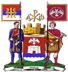 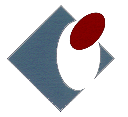 Република СрбијаНАЦИОНАЛНА СЛУЖБА ЗА ЗАПОШЉАВАЊЕ	                                                     Република СрбијаГрад НишГРАДОНАЧЕЛНИКНа основу члана 43 став 1 тачка 7 Закона о запошљавању и осигурању за случај незапослености („Сл. гласник РС“, бр. 36/09, 88/10, 38/15, 113/17 – др. закон и 113/17 и 49721), члана 11 став 1 тачка 3 Закона о професионалној рехабилитацији и запошљавању особа са инвалидитетом („Сл. гласник РС“, бр. 36/09 и 32/13) и чл. 94 и 129 Правилника о критеријумима, начину и другим питањима од значаја за спровођење мера активне политике запошљавања („Сл. гласник РС“, бр. 102/15, 5/17 и 9/18), потписаног Споразума број 0306-101-16/2024ГРАД НИШ И НАЦИОНАЛНА СЛУЖБА ЗА ЗАПОШЉАВАЊЕ РасписујуЈАВНИ КОНКУРСЗА ОРГАНИЗОВАЊЕ СПРОВОЂЕЊА ЈАВНИХ РАДОВА НА КОЈИМА СЕ АНГАЖУЈУ НЕЗАПОСЛЕНА ЛИЦА У 2024. ГОДИНИI ОСНОВНЕ ИНФОРМАЦИЈЕПрограм   јавних   радова   намењен   је   радном   ангажовању   првенствено   теже запошљивих незапослених лица и незапослених у стању социјалне потребе, ради очувања и унапређења радних способности незапослених, као и ради остваривања одређеног друштвеног интереса. Јавни рад спроводи послодавац - извођач јавног рада са територије Града Ниша, кога одређује Национална служба за запошљавање (у даљем тексту: Национална служба) на основу јавног конкурса.Послодавац - извођач јавног рада може организовати спровођење јавних радова са незапосленим лицима са евиденције Националне службе за запошљавање Филијала Ниш – територија Града Ниша, која припадају некој од следећих категорија:-	лица без основног образовања и завршене средње школе; -	млади до 30 година старости без радног искуства; -	жене, а посебно жене из мање развијених и девастираних подручја;-	особе са инвалидитетом; -	Роми и Ромкиње; -	корисници новчане социјалне помоћи и других услуга социјалне заштите ;-	лица старости 50 и више година;-	дугорочно незапослена лица која посао траже дуже од 12 месеци, а посебно незапослена лица која посао траже дуже од 18 месеци;-	самохрани родитељи; -	супружници из породице у којој су оба супружника незапослена. Посебан приоритет за укључивање у мере активне политике запошљавања имају лица која се суочавају са више фактора отежане запошљивости, односно, која припадају у две или више претходно наведених категорија теже запошљивих лица.Пре  укључивања  у програм  Национална  служба  врши  проверу  испуњености законских и услова овог јавног конкурса за незапослено лице.Максимална дужина трајања јавног рада је четири месеца, у складу са расположивим финансијским средствима.Уговором о привременим и повременим пословима утврдиће се број радних дана за свако лице укључено у јавни рад.Јавни радови се могу спроводити у областима:   Уређења и одржавања околине и заштите животне средине и природе Програм се у целости финансира средствима из буџета града Ниша, а реализује се уз стручну и техничку подршку Националне службе за запошљавање, у складу са процедуром НСЗ.Средства намењена за организовање спровођења јавних радова користе се за:	исплату  накнаде  за  обављен  посао  лицима  ангажованим  на  јавним радовима по основу уговора о привременим и повременим пословима, у висини до 50.000,00 динара по лицу, на месечном нивоу за пун фонд радних часова, односно сразмерно времену радног ангажовања на месечном нивоу; која се увећава за припадајући порез и доприносе за обавезно социјално осигурање. Наведена накнада обухвата и трошкове доласка и одласка са рада;	накнаду трошкова спровођења јавних радова послодавцу, у свим областима, једнократно, у висини од:- 1.000,00 динара по лицу за јавне радове који трају месец дана,- 1.500,00 динара по лицу за јавне радове који трају два месеца,- 2.000,00 динара по лицу за јавне радове који трају три и четири месеца;	накнаду  трошкова  обуке:  у  зависности  од  врсте  и  сложености  послова  које обухвата јавни рад, у току првог месеца спровођења јавних радова може се организовати обука, по интерном програму послодавца,по завршетку обуке лицу се издаје потврда/сертификат/лиценца о стеченим компетенцијама; послодавцу - извођачу јавног рада, исплаћују се средства у једнократном износу од 1.000,00 динара по ангажованом лицу које је завршило обуку и којем је издата потврда о стеченим компетенцијама; накнада трошкова обуке не може бити исплаћена за лица која су у претходном периоду већ завршила предвиђену обуку; Национална служба   процењује   оправданост   потребе   за   обуком,   уколико   исто није регулисано законом.За ову намену из буџета града Ниша је издвојено 5.000.000,00 динара.II УСЛОВИ ЗА ПОДНОШЕЊЕ ПРИЈАВЕПраво учешћа на Јавном конкурсу за организовање спровођења јавних радова на којима се ангажују незапослена лица имају послодавци са територије Града Ниша:   јавно комунална предузећаПраво на доделу средстава за организовање спровођења јавног рада послодавац - извођач јавног рада може да оствари под условом да је измирио раније уговорне и друге обавезе према Националној служби, осим за обавезе чија је реализација у току, уколико исте редовно измирује.III ПОДНОШЕЊЕ ПРИЈАВЕ Документација за подношење пријаве:попуњена пријава за спровођење јавног рада на прописаном обрасцу, са детаљно разрађеним активностима у термин плану;фотокопија решења надлежног органа о упису у регистар, уколико послодавац - извођач јавног рада није регистрован у АПР; фотографије места извођења јавног рада - за јавне радове који се спроводе у области одржавања и заштите животне средине и природе и одржавања  максимално три фотографије за сваку локацију);Уколико послодавац - извођач јавног рада организује обуку, неопходно је приложити интерни програм обуке на прописаном обрасцу Националне службе, као и биографију инструктора/предавача.Национална служба задржава право да тражи и друге доказе и документацију од значаја за спровођење поступка одлучивања о одобравању средстава за спровођење јавних радова.Начин подношења пријавеПријава за спровођење јавног рада подноси се у два примерка, надлежној организационој јединици Национaлне службе, према месту спровођења јавног рада, путем поште или на мејл НСЗ pisarnica.nis@nsz.gov.rs, на прописаном обрасцу који се може добити у организационој јединици Национaлне службе Филијала Ниш или преузети на сајту www.nsz.gov.rs.IV ДОНОШЕЊЕ ОДЛУКЕОдлука о одобравању средстава за спровођење јавног рада доноси се на основу ранг- листе, а након провере испуњености услова Јавног конкурса и бодовања поднете пријаве, односно приложене документације  послодавца - извођача јавног рада од стране Националне службе, а уз претходну сагласност Града на формирану ранг листу, у року од 15 дана од дана истека јавног конкурса. Изузетно, пријаве које испуњавају услове Јавног конкурса, а по којима није позитивно одлучено у наведеном року, могу бити поново узете у разматрање уколико се за то стекну услови.Приликом одлучивања процењује се оправданост укључивања броја  лица  и/или  трајања  јавног  рада  из  пријаве,  као  и  оправданост  поднете пријаве послодавца - извођача јавног рада коме је 2022, 2023. и 2024. године финансирано спровођење јавног рада у истој области, у складу са износом средстава који је опредељен за надлежну филијалу Националне службе.Списак послодаваца - извођача којима је одобрено спровођење јавних радова се објављује на огласној табли надлежне филијале Националне службе.*Критеријум „Претходно коришћена средства Националне службе по програму јавних радова“ односи се на 2022, 2023. и 2024. годину., које је организовала и финансирала, у целости или делимично Национална служба. Наведене податке из пријаве за спровођење јавног рада Национална служба ће проверавати увидом у своју евиденцију.**Критеријум „Процена важности поднете пријаве за спровођење јавног рада за локално тржиште рада за подручје надлежне филијале“ подразумева да је директор надлежне филијале донео одлуку о додатним критеријумима, која је истакнута на огласној табли надлежне филијале уз јавни конкурс. На основу одлуке је могуће доделити до 10 бодова, узимајући у обзир следеће критеријуме: развијеност општине, друштвену корист која се остварује кроз реализацију јавног рада, привредни значај за развој региона, мишљење надлежног органа територијалне аутономије или локалнесамоуправе / локалног савета за запошљавање и др.V ЗАКЉУЧИВАЊЕ УГОВОРАПослодавац - извођач јавног рада је дужан да након донете одлуке о одобравању средстава за спровођење јавног рада, а пре закљученог уговора о спровођењу јавног рада, закључи уговор о привременим и повременим пословима са изабраним незапосленим лицима са евиденције незапослених.Датум ангажовања лица са којима је закључен уговор о привременим и повременим пословима не може бити пре датума закључивања уговора о спровођењу јавног рада, нити  након  60  дана  од  дана  доношења  одлуке  о  одобравању  средстава  за спровођење јавног рада.Градоначелник Града Ниша, директор филијале Националне службе по овлашћењу директора Националне службе или други запослени којег овласти директор Националне службе и послодавац - извођач јавног рада, у року од 30 дана од дана доношења одлуке закључују уговор којим се уређују међусобна права и обавезе и на основу којег се врши исплата средстава.  Изузетно,  уколико  од  датума  доношења  одлуке  до  краја  календарске године има мање од 30 дана, уговор се закључује до краја те календарске године.Документација за закључивање уговора о спровођењу јавног рада:	уговори о привременим и повременим пословима са незапосленим лицима, као доказ о ангажовању лица на јавном раду;	нови термин план потписан од стране послодавца - извођача јавног рада, уколико је  у  поступку  разматрања  пријаве  за  спровођење  јавног  рада  извршена корекција броја лица и/или дужине трајања јавног рада;	спецификација  средстава   -  материјала  за   рад,   у  складу   са   одобреним средствима за накнаду трошкова спровођења јавног рада;доказ о именовању координатора програма јавног рада (координатор ангажованих лица на спровођењу јавног рада може бити искључиво запослени код послодавца - извођача јавног рада кога определи као одговорног за извршавање ових послова);	потврда банке о отвореном наменском рачуну и картон депонованих потписа наменског рачуна, важећих у моменту пријема средстава обезбеђења; 	изјава одговорног лица, послодавца - извођача јавног рада корисника јавних средстава, да су обезбеђени сви предуслови за отпочињање спровођења јавног рада и да не постоји могућност прилагања одговарајућег средства обезбеђења. Статус послодавца - извођача јавног рада у погледу извора средстава финансирања биће проверен од стране Националне службе на основу расположивих података Управе за трезор и Народне банке Србије.Почетком спровођења јавног рада сматра се датум пријаве на осигурање првог незапосленог лица ангажованог на јавном раду.VI ОБАВЕЗЕ ИЗ УГОВОРАПослодавац - извођач јавног рада дужан је да:	радно ангажована лица задржи до истека трајања јавног рада и изврши пријаву на обавезно социјално осигурање; у случају престанка радног ангажовања незапосленог лица, послодавац - извођач јавног рада у року од 15 дана врши замену другим незапосленим лицем из исте категорије и истог нивоа квалификације, за преостало време спровођења јавног рада, у складу са предвиђеним трајањем по закљученом уговору за спровођење јавног рада; пре укључивања у програм/замену, Национална служба врши проверу испуњености законских и услова овог јавног конкурса за незапослено лице;редовно, у законски утврђеним роковима, врши уплату уговорене накнаде за обављени посао, на текући рачун лица ангажованих на јавном раду и доставља доказе;редовно врши уплату припадајућих пореза и доприноса за обавезно социјално осигурање за лица из уговора и доставља доказе;редовно доставља доказе о утрошку пренетих средстава за трошкове накнаде спровођења јавног рада, у складу са уговором;доставља доказе о утрошку пренетих средстава за трошкове обуке;организује заштиту и безбедност радно ангажованих лица, у складу са законом и захтевом стандарда за конкретне послове јавног рада;достави фотокопију потврде/сертификата о стеченим компетенцијама радно ангажованих лица на спровођењу јавног рада након завршене обуке, на прописаном обрасцу, односно фотокопију потврде, у складу са законом;месечно доставља извештај о спровођењу јавног рада, на прописаном обрасцу;Националној служби омогући контролу реализације уговорних обавеза и увид у сву потребну документацију и ток спровођења јавног рада;обавести Националну службу о свим променама које су од значаја за реализацију уговора у року од осам дана од дана настанка промене;достави Националној служби фотографије места извођења јавног рада по завршетку јавног рада - за јавне радове који се спроводе у области одржавања и заштите животне средине и природе (максимално три фотографије за сваку локацију).У случају неиспуњења или делимичног испуњења обавеза из уговора, послодавац - извођач јавног рада је у обавези да врати цео или сразмеран износ исплаћених средстава увећан за законску затезну камату од дана преноса средстава.VII ЗАШТИТА ПОДАТАКА О ЛИЧНОСТИСви подаци о личности који буду достављени Националној служби биће обрађивани искључиво у сврху учешћа у Јавном конкурсу, а у складу са Законом о заштити података о личности. Приступ личним подацима имаће само овлашћена лица Националне службе која су обавезана на чување поверљивости података о личности и неће их откривати трећој страни, осим ако је то неопходно у сврху контроле поступка спровођења Јавног позива или ревизије.Национална служба ће чувати податке о личности у року предвиђеним законом, уз примену одговарајућих техничких, организационих и кадровских мера. Лица чији се подаци обрађују имају право на приступ, исправку и брисање својих података, право на ограничење обраде својих података, право на приговор и право на притужбу Поверенику за информације од јавног значаја и заштиту података о личностиVIII ОСТАЛЕ ИНФОРМАЦИЈЕИнформације  о  јавном  конкурсу  могу се  добити  у организационој  јединициНационалне службе Филијала Ниш или на сајту www.nsz.gov.rs; на сајту Града НишаЈавни конкурс је отворен закључно са 21.06.2024 године.БОДОВНА ЛИСТА – ЈАВНИ РАДОВИБОДОВНА ЛИСТА – ЈАВНИ РАДОВИБОДОВНА ЛИСТА – ЈАВНИ РАДОВИКритеријумиКритеријумиБрој бодоваДужина трајања јавног рада3 и 4 месеца20Дужина трајања јавног рада2 месеца10Дужина трајања јавног рада1 месец5Претходно коришћена средства Националне службе по програму јавних радова*Нису раније коришћена средства10Претходно коришћена средства Националне службе по програму јавних радова*Коришћена средства у другим областима5Претходно коришћена средства Националне службе по програму јавних радова*Коришћена средства у истој области 0Процена важности поднете пријаве за спровођење јавног рада за локално тржиште рада за подручје надлежне филијале**Процена важности поднете пријаве за спровођење јавног рада за локално тржиште рада за подручје надлежне филијале**до 10МАКСИМАЛАН БРОЈ БОДОВАМАКСИМАЛАН БРОЈ БОДОВА40